Quick Start Guide for Fluke 43B Power Quality Analyzers 3Φ Live Reading 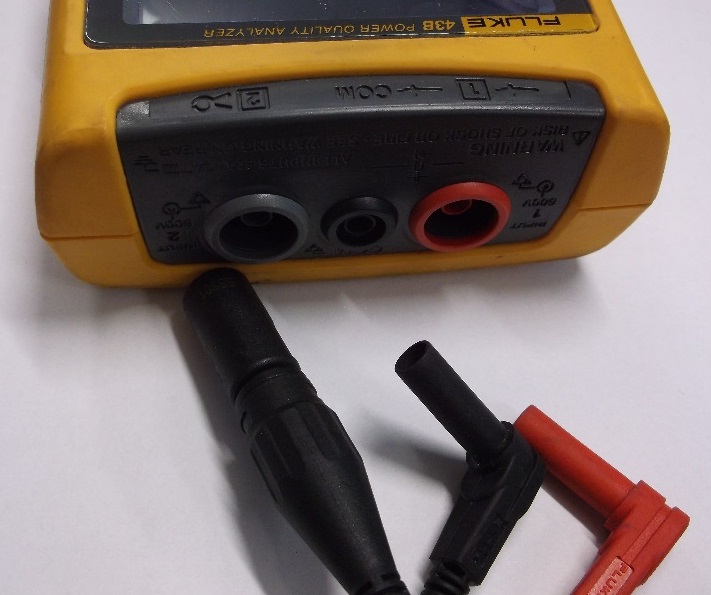 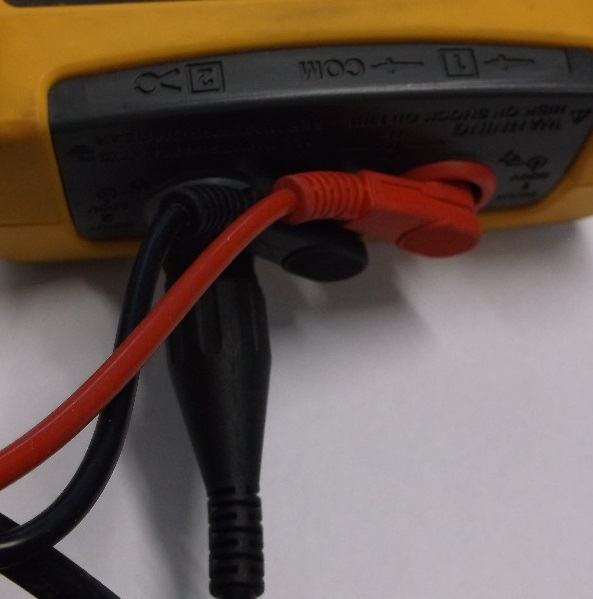 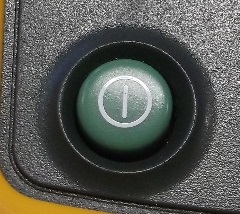 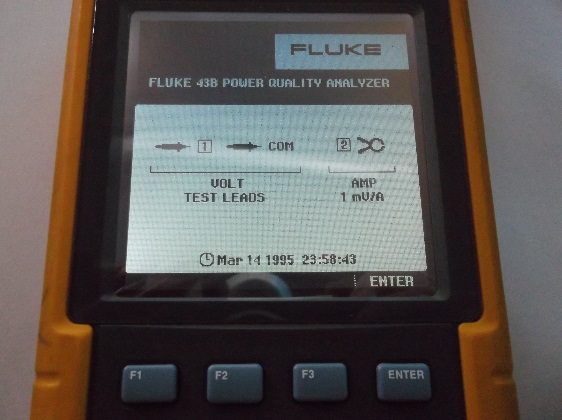 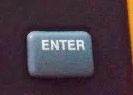 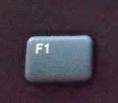 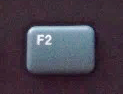 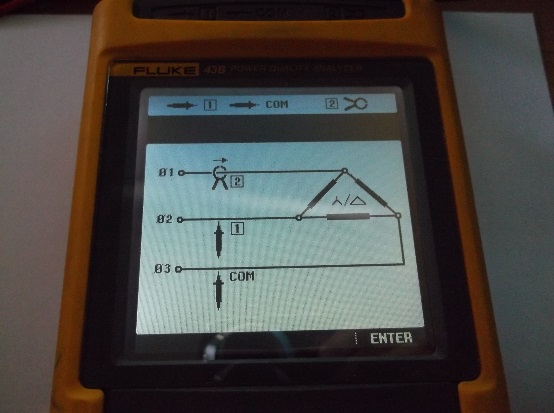 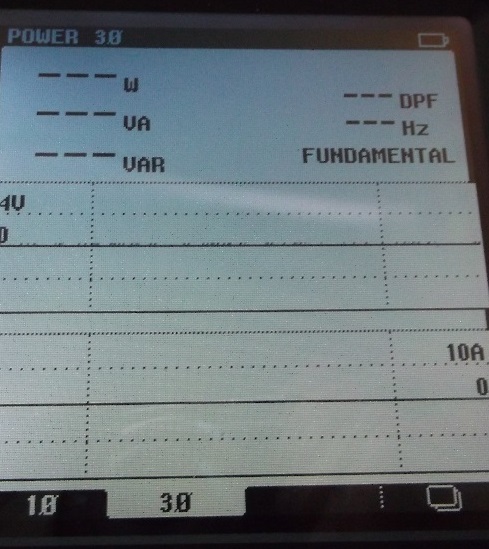 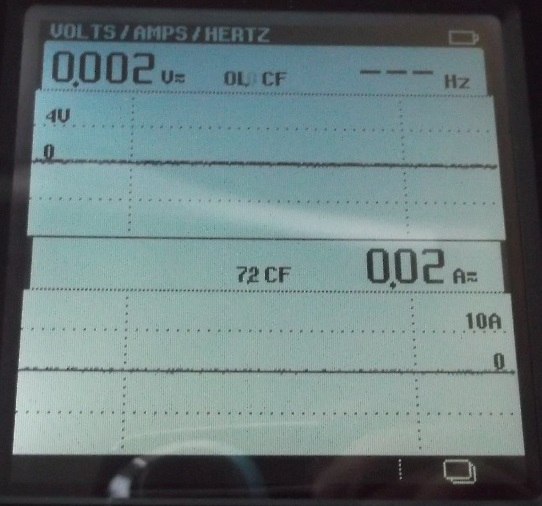 